1.2. A felhőosztályok és a felhőfajok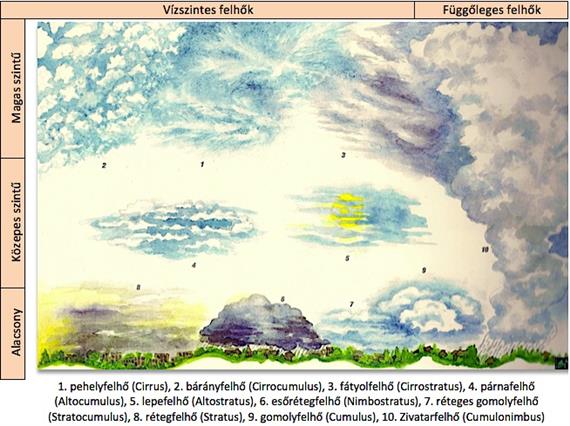 Forrás: Magyarországi Tereptanulmányi Központ Alapítvány